Publicado en Zaragoza el 17/01/2020 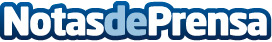 Empresarios y autónomos zaragozanos necesitan herramientas para combatir las malas perspectivas económicasLa perspectiva económica de los empresarios de Aragón cayó un 3% en el último trimestre, por debajo de la media española. Level UP organiza hoy y mañana en Zaragoza un curso para establecer estrategias de diferenciación a los empresarios de la zonaDatos de contacto:Jordi González93.832.46.02Nota de prensa publicada en: https://www.notasdeprensa.es/empresarios-y-autonomos-zaragozanos-necesitan Categorias: Finanzas Marketing Aragón Emprendedores Recursos humanos Cursos http://www.notasdeprensa.es